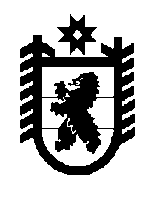 Республика КарелияСовет Олонецкого городского поселения –представительный орган муниципального образования4-е заседание IV-го созываРЕШЕНИЕот  26.12.2017г. №  25 О ликвидации Администрации Олонецкого городского поселения В соответствии со статьями 61-63 Гражданского кодекса Российской Федерации, абзацем 3 части 2 статьи 34 федерального закона  Российской Федерации от 06.10.2003 №131-ФЗ «Об общих принципах организации местного самоуправления в Российской Федерации», Уставом Олонецкого городского поселения Совет Олонецкого городского поселения – представительный орган муниципального образования решил: 1.Ликвидировать Администрацию Олонецкого городского поселения  (ОГРН 1051002039296,  ИНН 1014010032,  КПП 101401001), адрес  (место нахождения) юридического лица: Российская Федерация, Республика Карелия, город Олонец, улица Свирских дивизий, дом 1, являющуюся в соответствии с частью 2 статьи 41 Федерального закона от 6 октября 2003 года № 131-ФЗ «Об общих принципах организации местного самоуправления в Российской Федерации» муниципальным казенным учреждением (далее – Администрация).2. Назначить ликвидационную комиссию и утвердить ее состав (приложение 1) и Положение о ликвидационной комиссии (приложение 2).3. Уполномочить председателя ликвидационной комиссии в течение трех рабочих дней, после вступления в силу настоящего решения, письменно уведомить Межрайонную инспекцию ФНС России № 5 по Республике Карелия (адрес: 186790, Республика Карелия, г.Сортавала, ул.Гагарина, 7) о принятии решения о ликвидации Администрации с приложением решения о ликвидации Администрации и о формировании ликвидационной комиссии.4.Председателю ликвидационной комиссии:2.4.1.Разработать и утвердить план по порядку и срокам проведения ликвидации Администрации в соответствии с действующим законодательством Российской Федерации. 4.2.Уведомить работников Администрации о предстоящем увольнении не менее,  чем за 2 месяца до увольнения; увольнение работников Администрации производить в соответствии с действующим законодательством Российской Федерации.4.3.Уведомить профсоюзный орган Администрации о предстоящем увольнении.4.4.Уведомить органы службы занятости (адрес: Республика Карелия, г.Олонец, ул.Ленина, 3)  о принятии решения о ликвидации Администрации.4.5.Уведомить Управление Пенсионного фонда Российской Федерации в Олонецком районе (адрес: Республика Карелия, г.Олонец, ул.Комсомольская, д. 2),  ГУ региональное отделение Фонда социального страхования Российской Федерации по Республике Карелия (адрес: Республика Карелия, г.Петрозаводск, ул.Красная, д. 49) о ликвидации Администрации в течение трех дней после вступления в силу настоящего решения.4.6.Организовать публикацию в журнале «Вестник государственной регистрации» о ликвидации Администрации и о порядке и сроке заявления требований ее кредиторами.4.7.Организовать принятие мер по выявлению кредиторов и получению дебиторской задолженности, уведомление в письменной форме кредиторов о ликвидации Администрации.4.8.Организовать проведение инвентаризации муниципального имущества Олонецкого городского поселения.4.9.Организовать составление промежуточного ликвидационного баланса и представить его на утверждение Совету Олонецкого городского поселения. 	4.10.Уведомить письменно Межрайонную инспекцию ФНС России № 5 по Республике Карелия о составлении промежуточного ликвидационного баланса.	4.11.Организовать составление ликвидационного баланса и представить его на утверждение Совету Олонецкого городского поселения.4.12.Организовать составление и подписание акта имущества Олонецкого городского поселения, оставшегося после ликвидации Администрации, между председателем ликвидационной комиссии и главой Администрации Олонецкого национального муниципального района.4.13.Организовать закрытие банковских счетов Администрации. 	4.14.После завершения процесса ликвидации Администрации представить необходимые документы в Межрайонную инспекцию ФНС России № 5 по Республике Карелия для государственной регистрации в связи с ликвидацией Администрации.3.           4.15.Получить документы в Межрайонной инспекции ФНС России № 5 по Республике Карелия, подтверждающие ликвидацию Администрации.          4.16.Уведомить Управление Пенсионного фонда Российской Федерации  в Олонецком районе, ГУ региональное отделение Фонда социального страхования Российской Федерации по Республике Карелия о ликвидации Администрации.4.17.Уничтожить печати Администрации по акту.5. Настоящее решение вступает в силу после подписания и подлежит опубликованию в газете «Олония » и размещению в сети Интернет на сайте Олонецкого национального муниципального района во вкладке «Олонецкое городское поселение».Председатель СоветаОлонецкого городского поселения                                                В.В.ТихоноваГлава Олонецкого городского поселения                                      Ю.И.МининПриложение 1к решению Совета Олонецкогогородского поселения от 26.12.2017г.№ 25Состав Ликвидационной комиссии
Председатель Ликвидационной комиссии:

- Минин Юрий Иванович -  глава Олонецкого городского поселения

Секретарь Ликвидационной комиссии:

Фомина Ауринко Андреевна – ведущий специалист по юридическим вопросам администрации Олонецкого городского поселения
Члены Ликвидационной комиссии:
- Кононова Людмила Николаевна – главный бухгалтер администрации Олонецкого городского поселения- Токко Ольга Валерьевна – начальник отдела учета и контроля Олонецкого районного финансового управления- Бодухина Галина Васильевна – руководитель аппарата Совета Олонецкого городского поселения
Приложение 2к решению Совета Олонецкогогородского поселения от 26.12.2017г. № 25Положение о ликвидационной комиссии1. Общие положения 1.1. Положение о Ликвидационной комиссии (далее - Положение) разработано в соответствии с Федеральным законом от 06.10.2003 N 131-ФЗ "Об общих принципах организации местного самоуправления в Российской Федерации", Гражданским кодексом Российской Федерации, Уставом Олонецкого городского поселения. 1.2. Настоящее Положение определяет порядок формирования, статус, состав, функции и полномочия Ликвидационной комиссии, порядок созыва и проведения заседаний Ликвидационной комиссии, порядок принятия и оформления решений Ликвидационной комиссии. 2. Формирование Ликвидационной комиссии 2.1. Состав Ликвидационной комиссии назначается решением Совета Олонецкого городского поселения (далее – Совет). 2.2. С момента назначения Ликвидационной комиссии к ней переходят все полномочия, связанные с поддержанием деятельности администрации в период ее ликвидации, и по управлению делами администрации, кроме решения вопросов местного значения. 2.3. Целью создания Ликвидационной комиссии является осуществление мероприятий, связанных с ликвидацией Администрации Олонецкого городского поселения (далее - Администрация). 2.4. Задачей Ликвидационной комиссии является завершение деятельности Администрации. 2.5. Ликвидационная комиссия от имени ликвидируемой Администрации выступает в суде.2.6. В своей деятельности Ликвидационная комиссия руководствуется законодательством Российской Федерации, настоящим Положением и другими правовыми актами. 3. Компетенция Ликвидационной комиссии 3.1. Ликвидационная комиссия помещает в органах печати, в которых публикуются данные о регистрации юридических лиц, сообщение о ликвидации Администрации, порядке и сроках для предъявления требований кредиторами. Срок для предъявления требований кредиторами не может быть менее двух месяцев с даты опубликования сообщения о ликвидации Администрации. 3.2. Ликвидационная комиссия принимает меры к выявлению кредиторов и получению дебиторской задолженности, а также в письменной форме уведомляет кредиторов о ликвидации Администрации. 3.3. По окончании срока для предъявления требований кредиторами Ликвидационная комиссия составляет промежуточный ликвидационный баланс, который содержит сведения о составе имущества ликвидируемой Администрации, предъявленных кредиторами требованиях, а также результатах их рассмотрения. 3.4. Промежуточный ликвидационный баланс утверждается Советом депутатов. 3.5. Выплаты кредиторам ликвидируемой Администрации денежных сумм производятся Ликвидационной комиссией в порядке очередности, установленной статьей 64 Гражданского кодекса Российской Федерации, в соответствии с промежуточным ликвидационным балансом со дня его утверждения (за исключением кредиторов третьей и четвертой очереди) в следующей очередности: -в первую очередь удовлетворяются требования граждан, перед которыми Администрация несет ответственность за причинение вреда жизни или здоровью, путем капитализации соответствующих повременных платежей; -во вторую очередь производятся расчеты по выплате выходных пособий и оплате труда лиц, работающих или работавших по трудовому договору, и по выплате вознаграждений по авторским договорам; -в третью очередь производятся расчеты по обязательным платежам в бюджет и во внебюджетные фонды; -в четвертую очередь производятся расчеты с другими кредиторами. 3.6. Требования кредиторов каждой очереди удовлетворяются после полного удовлетворения требований кредиторов предыдущей очереди, за исключением требований кредиторов по обязательствам, обеспеченным залогом имущества ликвидируемого учреждения. 3.7. При недостаточности имущества ликвидируемого юридического лица оно распределяется между кредиторами соответствующей очереди пропорционально суммам требований, подлежащих удовлетворению, если иное не установлено законом. 3.8. В случае отказа Ликвидационной комиссии в удовлетворении требований кредитора либо уклонения от их рассмотрения кредитор вправе до утверждения ликвидационного баланса Администрации обратиться в суд с иском к Ликвидационной комиссии. По решению суда требования кредитора могут быть удовлетворены за счет оставшегося имущества ликвидируемой Администрации. 3.9. Требования кредитора, заявленные после истечения срока, установленного Ликвидационной комиссией для их предъявления, удовлетворяются из имущества ликвидируемой Администрации, оставшегося после удовлетворения требований кредиторов, заявленных в срок. 3.10. Требования кредиторов, не удовлетворенные из-за недостаточности имущества ликвидируемой Администрации, считаются погашенными. Погашенными считаются также требования кредиторов, не признанные Ликвидационной комиссией, если кредитор не обращался с иском в суд, а также требования, в удовлетворении которых решением суда кредитору отказано. 3.11. После завершения расчетов с кредиторами Ликвидационная комиссия составляет ликвидационный баланс, который утверждается Советом депутатов. 3.12. Оставшееся после завершения расчетов с кредиторами имущество ликвидируемой Администрации передается в казну Олонецкого городского поселения. 3.13. Ликвидация Администрации считается завершенной, а Администрация - прекратившей существование после внесения об этом записи в Единый государственный реестр юридических лиц. 4. Порядок работы Ликвидационной комиссии 4.1. Ликвидационная комиссия решает все вопросы на своих заседаниях, собираемых по мере необходимости. 4.2. На заседаниях Ликвидационной комиссии ведется протокол. 4.3. Все заседания Ликвидационной комиссии проводятся в очной форме. 4.4. Председатель Комиссии: - созывает и проводит ее заседания; - организует текущую работу Ликвидационной комиссии; - без доверенности действует от ее имени. 4.5. В период временного отсутствия председателя Ликвидационной комиссии его полномочия и функции исполняет заместитель председателя Ликвидационной комиссии. 4.6. Секретарь Комиссии: - ведет протоколы ее заседаний;  - доводит до адресатов решения Ликвидационной комиссии. 4.7. При решении вопросов каждый член Комиссии обладает одним голосом. Решения Ликвидационной комиссии утверждаются простым большинством голосов присутствующих на заседании членов Ликвидационной комиссии. При равенстве голосов голос председателя является решающим. 4.8. Документы, исходящие от имени Ликвидационной комиссии, подписываются ее председателем